Приложение № 2 к решениюСобрания депутатовКопейского городского округаЧелябинской областиот 28.11.2018 № 616Перечень объектов муниципального имущества, закрепленных за МДОУ «ДС № 8», передаваемых в безвозмездное пользование ГБУЗ «ГДП № . Копейск»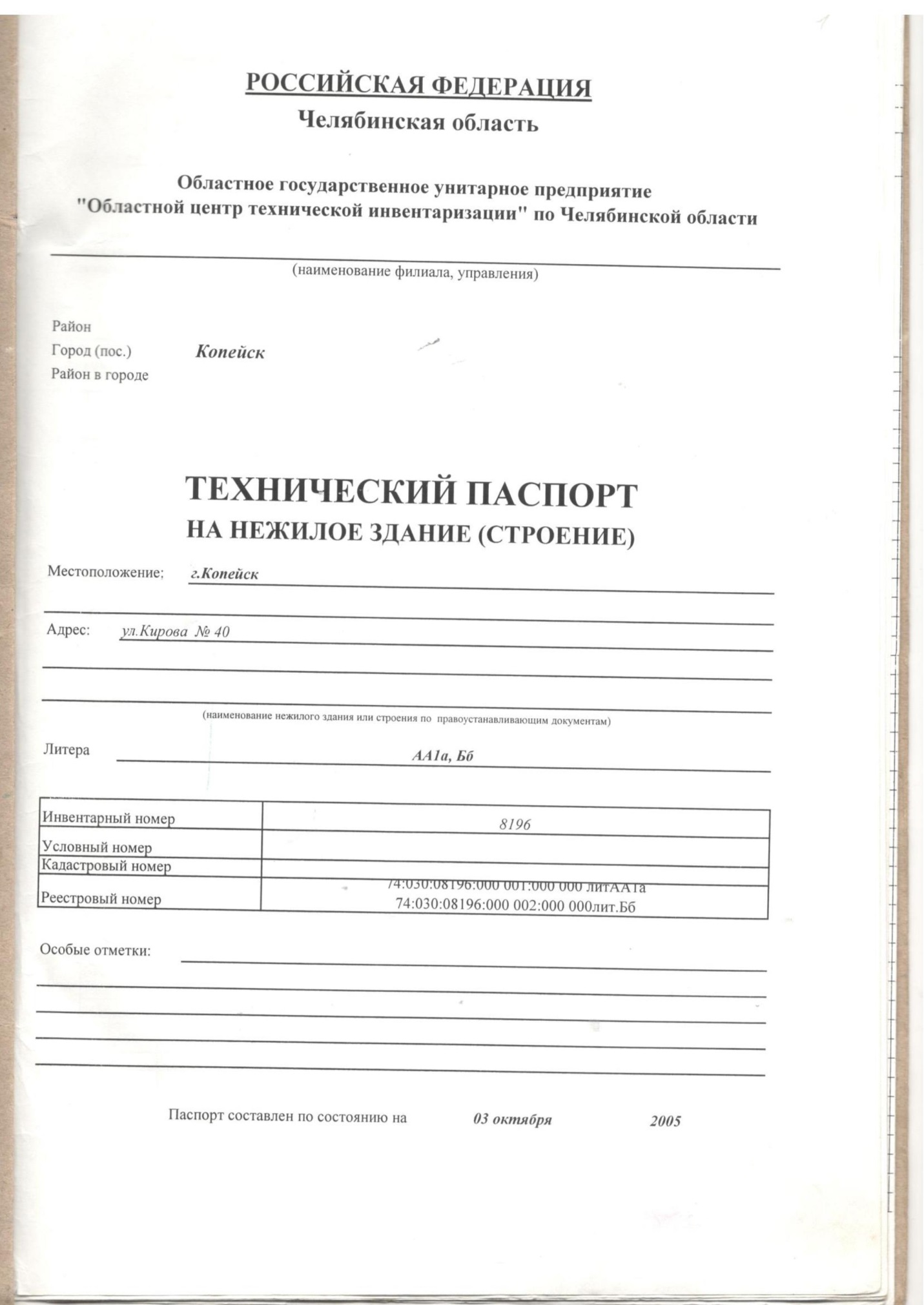 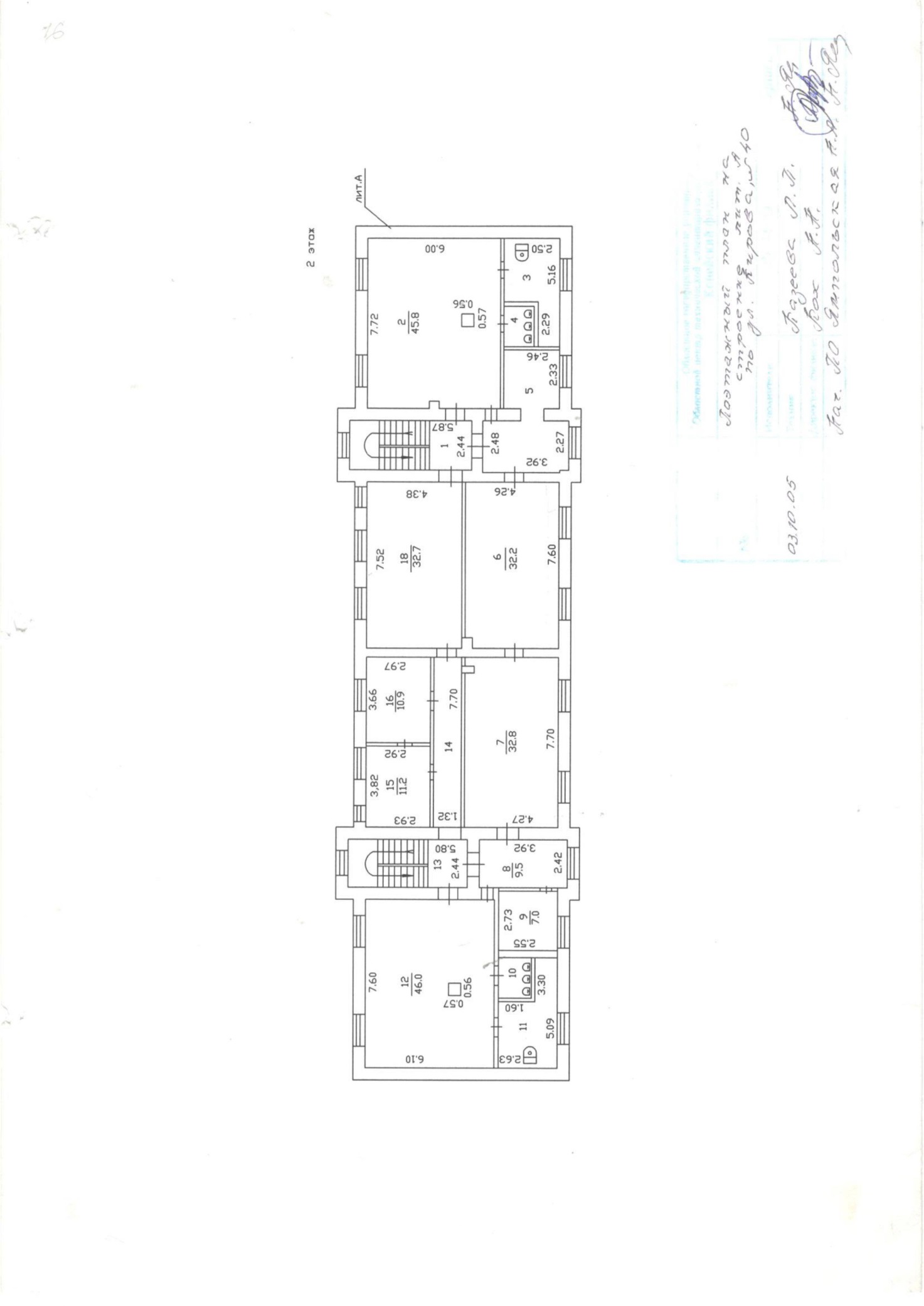 